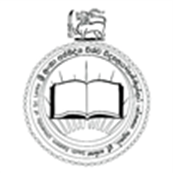 Entry Requirements for Postgraduate Degrees (MPhil/PhD) by ResearchFaculty of Islamic Studies and Arabic Language (FIA)South Eastern University of Sri Lanka Master of Philosophy (MPhil) Degree Programme (SLQF Level 11)An applicant with the following qualifications may be admitted to follow Master of Philosophy Degree Programme in a given discipline / field of study:A Master’s Degree (SLQF Level 9 or 10) in the relevant subject area obtained from a University or any other HEI recognized by the UGC; OR A Bachelor’s Honours (SLQF Level 6) Degree with a First or Second Class (Upper Division) pass in the relevant subject area obtained from a University or any other HEI recognized by the UGC; Doctor of Philosophy (PhD) Programme (SLQF Level 12)An applicant with the following qualifications may be admitted to follow Doctor of Philosophy Programme in Islamic Studies:A Master of Philosophy Degree (SLQF Level 11) in the relevant subject area obtained from a University or any other HEI recognized by the UGC; OR A Master’s Degree with a Research component (SLQF Level 10) in the relevant subject area from a University or any other HEI recognized by the UGC; ORA Master’s Degree (SLQF 9) in the relevant subject area from a University or any other HEI recognized by the UGC AND evidence of research publications as acceptable to the Unit.